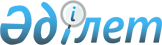 Отдельные вопросы оборота военного имущества
					
			Утративший силу
			
			
		
					Постановление Правительства Республики Казахстан от 7 августа 2001 года N 1039. Утратило силу постановлением Правительства Республики Казахстан от 29 августа 2019 года № 637
      Сноска. Утратило силу постановлением Правительства РК от 29.08.2019 № 637.

      Сноска. В заголовок внесены изменения на государственном языке, текст на русском языке не изменяется в соответствии с постановлением Правительства РК от 06.04.2017 № 173.

      Сноска. Заголовок с изменениями, внесенными постановлением Правительства РК от 16.07.2008 N 687 . 
       Правительство Республики Казахстан постановляет: 
      Сноска. Преамбула с изменениями, внесенными постановлением Правительства РК от 16.07.2008  N 687 . 


      1. Определить Министерство обороны Республики Казахстан уполномоченным органом, наделенным правом распоряжения неиспользуемым военным имуществом в Вооруженных Силах, других войсках и воинских формированиях Республики Казахстан. 
      Сноска. Пункт 1 с изменениями, внесенными постановлениями Правительства РК от 16.07.2008 N 687; от 24.05.2011 № 565.


       2. Упразднить Военно-техническую комиссию при Правительстве Республики Казахстан с передачей функций и полномочий Военно-технической комиссии при Министерстве обороны Республики Казахстан (далее - Комиссия).  
      3. Министерству обороны Республики Казахстан обеспечить участие представителей других войск и воинских формирований Республики Казахстан в работе Комиссии.  
      4. Исключен постановлением Правительства РК от 24.05.2011 № 565.
      5. Определить Республиканское государственное предприятие "Қазарнаулыэкспорт (Казспецэкспорт)" Министерства оборонной и аэрокосмической промышленности Республики Казахстан уполномоченной организацией, осуществляющей в установленном законодательством порядке:  
      1) ликвидацию посредством уничтожения, утилизации, захоронения, сдачу в аренду и реализацию оружия, военной техники, оборонных объектов и иного неиспользуемого военного имущества;
      1-1) утилизацию неиспользуемого имущества специальных государственных органов;
      1-2) реализацию (экспорт) неиспользуемого имущества специальных государственных органов;
      2) экспорт оружия, военной техники, боеприпасов, запасных и комплектующих изделий к ним, продукции, оборудования и соответствующих технологий двойного применения, не используемых в Вооруженных Силах, других войсках и воинских формированиях Республики Казахстан;
      3) импорт оружия, военной техники, боеприпасов, запасных частей и комплектующих изделий к ним, продукции, оборудования и соответствующих технологий двойного применения для нужд Вооруженных Сил, других войск и воинских формирований Республики Казахстан. 
      Сноска. Пункт 5 с изменениями, внесенными постановлениями Правительства РК от 16.07.2008 N 687; от 24.11.2009 № 1920; от 06.04.2017 № 173; от 08.11.2017 № 724.

      


       6. Признать утратившими силу:  
      1) постановление Правительства Республики Казахстан от 11 августа 1999 года N 1140 "О вопросах реализации и утилизации вооружения, военной техники и иного военного имущества Вооруженных Сил Республики Казахстан";  
      2) постановление Правительства Республики Казахстан от 25 мая 2000 года N 786  P000786_ "О создании Военно-технической комиссии при Правительстве Республики Казахстан";  
      3) постановление Правительства Республики Казахстан от 21 декабря 2000 года N 1875  P001875_ "О внесении изменений в постановление Правительства от 25 мая 2000 года N 786".  
      7. Настоящее постановление вступает в силу со дня его подписания.  
      Премьер-Министр 
        Республики Казахстан
					© 2012. РГП на ПХВ «Институт законодательства и правовой информации Республики Казахстан» Министерства юстиции Республики Казахстан
				